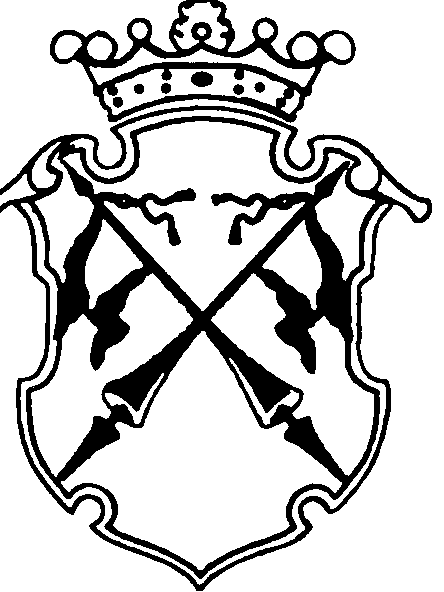 РЕСПУБЛИКА   КАРЕЛИЯКОНТРОЛЬНО-СЧЕТНЫЙ КОМИТЕТСОРТАВАЛЬСКОГО МУНИЦИПАЛЬНОГО РАЙОНАЗАКЛЮЧЕНИЕНА ПРОВЕДЕНИЕ ФИНАНСОВО-ЭКОНОМИЧЕСКОЙ ЭКСПЕРТИЗЫпроекта постановления администрацииВяртсильского городского поселения «Исполнение обязательств Вяртсильского городского поселения по софинансированию мероприятий Региональной адресной программы по переселению граждан из аварийного жилищного фонда на 2014-2017 годы, утвержденной постановлением Правительства Республики Карелия от 23.04.2014 N 129-П».«27» марта 2017г.                                                                                        №11Основание для проведения экспертизы: п.7 ч.2 статьи 9 федерального закона  от 07.02.2011г. №6-ФЗ «Об общих принципах организации и деятельности контрольно-счетных органов субъектов Российской Федерации и муниципальных образований», ч.2 статьи 157 Бюджетного Кодекса РФ, п.7 статьи 7 Положения о контрольно-счетном комитете Сортавальского муниципального района, утвержденного Решением Совета Сортавальского муниципального района от 26.01.2012г. №232, подпункт 7 п.1.2 Соглашения о передаче полномочий контрольно-счетного органа Вяртсильского городского поселения по осуществлению внешнего муниципального финансового контроля Контрольно-счетному комитету Сортавальского муниципального района от «22» декабря 2016г. Цель экспертизы: оценка финансово-экономических обоснований на предмет обоснованности расходных обязательств бюджета Вяртсильского городского поселения в проекте Постановления администрации Вяртсильского городского поселения «Об утверждении муниципальной программы «Исполнение обязательств Вяртсильского городского поселения по софинансированию мероприятий Региональной адресной программы по переселению граждан из аварийного жилищного фонда на 2014-2017 годы, утвержденной постановлением Правительства Республики Карелия от 23.04.2014 N 129-П».Предмет экспертизы: проект постановления администрации Вяртсильского городского поселения об утверждении муниципальной программы «Исполнение обязательств Вяртсильского городского поселения по софинансированию мероприятий Региональной адресной программы по переселению граждан из аварийного жилищного фонда на 2014-2017 годы, утвержденной постановлением Правительства Республики Карелия от 23.04.2014 N 129-П».Контрольно-счетный комитет Сортавальского муниципального района произвел экспертизу представленного администрацией Вяртсильского городского поселения проекта муниципальной программы «Исполнение обязательств Вяртсильского городского поселения по софинансированию мероприятий Региональной адресной программы по переселению граждан из аварийного жилищного фонда на 2014-2017 годы, утвержденной постановлением Правительства Республики Карелия от 23.04.2014 N 129-П» (далее - МЦП).Рассмотрев указанный проект МЦП, Контрольно-счетный комитет Сортавальского муниципального района пришел к следующим выводам:Полномочия по установлению расходных обязательств подтверждены.Паспорт МЦП составлен по форме согласно Приложению к Порядку принятия решений о разработке, формировании, реализации и оценке эффективности муниципальных программ, утвержденному Постановлением Администрации Вяртсильского городского поселения от «18» ноября 2015 г. №27. (далее - Порядок разработки муниципальных программ).Определить соответствует ли цель и задачи МЦП стратегии развития Вяртсильского городского поселения не представляется возможным в связи с отсутствием стратегии социально-экономического развития муниципального образования Вяртсильское городское поселение.В описательной части МЦП раскрыто содержание проблемы.Цели МЦП соответствует поставленной проблеме. Планируемые задачи соответствуют целям программы.МЦП содержит перечень и краткое описание мероприятий с указанием сроков их реализации.Целевые индикаторы МЦП, количественно характеризуют ход реализации программы, имеют количественное значение.В рамках реализации задач Программы предусмотрены мероприятия: снос и/или реконструкция расселенных аварийных домов и формирование земельных участков под аварийными домами. Согласно данных раздела IV «Мероприятия Программы», финансирование осуществляется за счет бюджета Вяртсильского городского поселения. Согласно раздела VI «Механизм реализации Программы» мероприятия сносу и/или реконструкции аварийного жилищного фонда и мероприятия по формированию земельных участков, освободившиеся после сноса аварийного фонда, в соответствии с утвержденным генеральным планом и правилами землепользования и застройки, будут заказаны и профинансированы из бюджета Вяртсильского городского поселения, согласно договоров. Однако, муниципальная программа не предусматривает объем финансирования на реализацию указанных мероприятий, а также не содержит сведений о привлечении средств для реализации указанных мероприятий из иных источников. Указанное обстоятельство является нарушением подпункта л пункта 2.2 Порядка разработки муниципальных программ, согласно которому муниципальная программа должна содержать информацию по ресурсному обеспечению из местного бюджета и прочих источников.Контрольно-счетный комитет отмечает, что принятие бюджетных обязательств в объемах, превышающих лимиты бюджетных обязательств является нарушением п.3 ст. 219 БК РФ и влечет в соответствии со статьей 15.15.10.КоАП наложение административного штрафа на должностных лиц в размере от двадцати до пятидесяти тысяч рублей.Механизм реализации Региональной программы по переселению граждан (пп.3, и раздела 5) предусматривает, что органы местного самоуправления осуществляют снос аварийных многоквартирных жилых домов в 3-месячный срок после завершения их расселения, но не позднее срока реализации программы. Срок реализации Региональной адресной программы по переселению граждан из аварийного жилищного фонда на 2014-2017 годы -до 1 сентября 2017 года. Таким образом, срок реализации мероприятий по сносу и/или реконструкции расселенных аварийных домов, предусмотренный в МЦП – до 31.12.2017г. не соответствует срокам, оговоренным Региональной программой.В Нарушение пункта 2.5 Порядка разработки муниципальных программ в МЦП отсутствуют критерии оценки экономической эффективности муниципальной программы.ЗАМЕЧАНИЯМуниципальная программа не предусматривает объем финансирования на реализацию мероприятий: снос и/или реконструкция расселенных аварийных домов и формирование земельных участков под аварийными домами, а также не содержит сведений о привлечении средств для реализации указанных мероприятий из иных источников. Указанное обстоятельство является нарушением подпункта л пункта 2.2 Порядка разработки муниципальных программ, согласно которому муниципальная программа должна содержать информацию по ресурсному обеспечению из местного бюджета и прочих источников.Срок реализации мероприятий по сносу и/или реконструкции расселенных аварийных домов, предусмотренный в МЦП не соответствует срокам, оговоренным Региональной программой.В Нарушение пункта 2.5 Порядка разработки муниципальных программ в МЦП отсутствуют критерии оценки экономической эффективности муниципальной программы.ЗАКЛЮЧЕНИЕ: Контрольно-счетный комитет Сортавальского муниципального района проект Постановлением администрации Вяртсильского городского поселения «Об утверждении муниципальной программы «Исполнение обязательств Вяртсильского городского поселения по софинансированию мероприятий Региональной адресной программы по переселению граждан из аварийного жилищного фонда на 2014-2017 годы, утвержденной постановлением Правительства Республики Карелия от 23.04.2014 N 129-П» рекомендует отклонить, в связи с тем, что Муниципальная программа требует доработки. Председатель Контрольно-счетного комитета                  		Н.А. Астафьева